Appeals Court Rejects FCC's Joint Sales Agreement RuleThe Third Circuit Court of Appeals has thrown out the Federal Communications Commission's rule to consider certain joint sales agreements as ownership interests. The court said the FCC "improperly" enacted the rule and showed delayed action in defining an "eligible entity" for media ownership for women and minorities.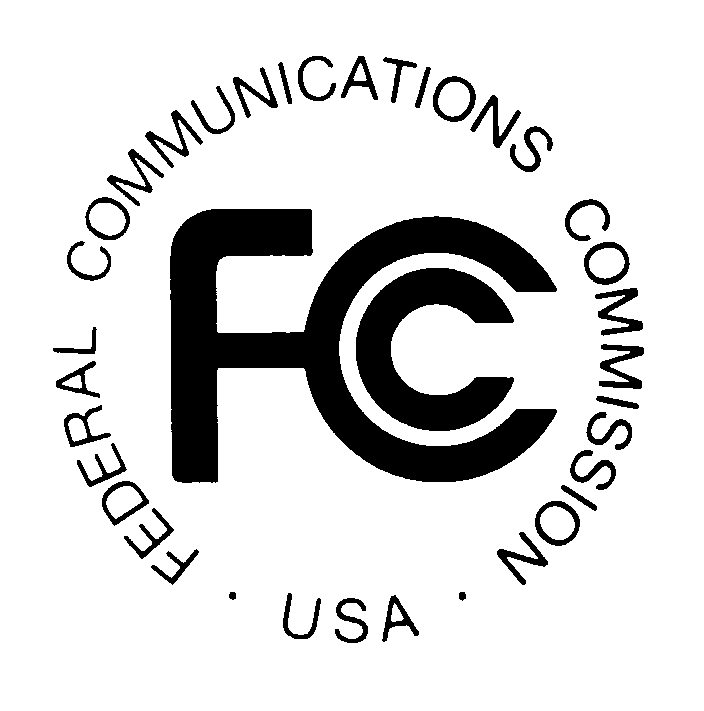 Broadcasting & Cable 5/25/16http://www.broadcastingcable.com/news/washington/court-throws-out-fccs-jsa-rule/156818